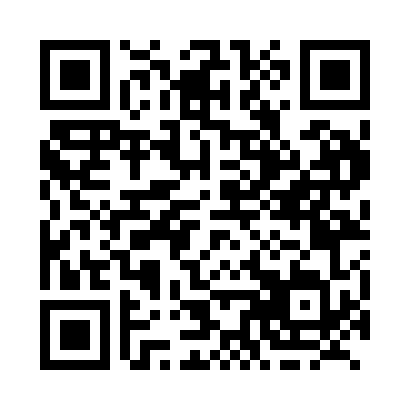 Prayer times for Congress, Saskatchewan, CanadaWed 1 May 2024 - Fri 31 May 2024High Latitude Method: Angle Based RulePrayer Calculation Method: Islamic Society of North AmericaAsar Calculation Method: HanafiPrayer times provided by https://www.salahtimes.comDateDayFajrSunriseDhuhrAsrMaghribIsha1Wed3:515:401:016:078:2310:132Thu3:485:381:016:088:2510:153Fri3:455:361:016:098:2610:184Sat3:435:351:016:098:2810:205Sun3:405:331:016:108:2910:226Mon3:385:311:016:118:3110:257Tue3:355:301:016:128:3210:278Wed3:335:281:016:138:3410:309Thu3:305:271:016:148:3510:3210Fri3:285:251:006:158:3610:3511Sat3:255:241:006:168:3810:3712Sun3:235:221:006:178:3910:4013Mon3:205:211:006:178:4110:4214Tue3:185:191:006:188:4210:4415Wed3:155:181:006:198:4410:4716Thu3:135:171:006:208:4510:4917Fri3:115:151:016:218:4610:5218Sat3:085:141:016:218:4810:5419Sun3:075:131:016:228:4910:5520Mon3:065:121:016:238:5010:5621Tue3:065:111:016:248:5110:5622Wed3:055:101:016:248:5310:5723Thu3:055:081:016:258:5410:5824Fri3:045:071:016:268:5510:5825Sat3:045:061:016:278:5610:5926Sun3:035:051:016:278:5811:0027Mon3:035:051:016:288:5911:0028Tue3:035:041:016:299:0011:0129Wed3:025:031:026:299:0111:0130Thu3:025:021:026:309:0211:0231Fri3:025:011:026:319:0311:03